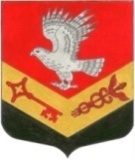 МУНИЦИПАЛЬНОЕ ОБРАЗОВАНИЕ«ЗАНЕВСКОЕ ГОРОДСКОЕ ПОСЕЛЕНИЕ»ВСЕВОЛОЖСКОГО МУНИЦИПАЛЬНОГО РАЙОНАЛЕНИНГРАДСКОЙ ОБЛАСТИСОВЕТ ДЕПУТАТОВ ЧЕТВЕРТОГО СОЗЫВАРЕШЕНИЕ25.08.2020 года										№ 47гп. Янино-1Об утверждении порядка определения цены продажи земельных участков, находящихся в собственности МО «Заневское городское поселение», предоставляемых без проведения торгов В соответствии с частью 2 статьи 39.3, пунктом 3 части 2 статьи 39.4 Земельного кодекса Российской Федерации, Федеральным законом от 06.10.2003 № 131-ФЗ «Об общих принципах организации местного самоуправления в Российской Федерации», Постановлением Правительства Ленинградской области от 25.05.2015 № 179 «Об утверждении Порядка определения цены продажи земельных участков, находящихся в собственности Ленинградской области, и земельных участков, государственная собственность на которые не разграничена, предоставляемых без проведения торгов, в Ленинградской области», Уставом муниципального образования «Заневское городское поселение» Всеволожского муниципального района Ленинградской области совет депутатов принялРЕШЕНИЕ: 1. Утвердить прилагаемый Порядок определения цены продажи земельных участков, находящихся в собственности муниципального образования «Заневское городское поселение» Всеволожского муниципального района Ленинградской области, предоставляемых без проведения торгов.2. Настоящее решение вступает в силу после его официального опубликования в газете «Заневский вестник».3. Контроль над исполнением решения возложить на постоянно действующую депутатскую комиссию по экономической политике, бюджету, налогам и инвестициям.Глава муниципального образования					    В.Е. Кондратьев Приложение к решениюот 25.08.2020 года № 47Порядокопределения цены продажи земельных участков, находящихся в собственности муниципального образования «Заневское городское поселение» Всеволожского муниципального района Ленинградской области, предоставляемых без проведения торговНастоящий Порядок определяет цену земельных участков, находящихся в собственности муниципального образования «Заневское городское поселение» Всеволожского муниципального района Ленинградской области, предоставляемых без проведения торгов (далее – земельные участки), при заключении договоров купли-продажи земельных участков, если иное не установлено федеральным законодательством.2. Цена земельных участков при их продаже определяется как выраженный в рублях процент от кадастровой стоимости земельного участка.3. Размер процента устанавливается дифференцированно:1) два с половиной процента:а) собственникам зданий, сооружений, расположенных на земельных участках, находящихся у них на праве аренды, в случаях если:в период со дня вступления в силу Федерального закона от 25 октября 2001 года № 137-ФЗ «О введении в действие Земельного кодекса Российской Федерации» (далее – Федеральный закон от 25 октября 2001 года № 137-ФЗ) до 1 июля 2012 года в отношении таких земельных участков осуществлено переоформление права постоянного (бессрочного) пользования на право аренды;такие земельные участки образованы из земельных участков, указанных в абзаце втором подпункта «а» подпункта 1 настоящего пункта;б) юридическим лицам в соответствии с пунктом 1 статьи 2 Федерального закона от 25 октября 2001 года № 137-ФЗ при переоформлении ими права постоянного (бессрочного) пользования земельными участками, на которых расположены линии электропередачи, линии связи, трубопроводы, дороги, железнодорожные линии и другие подобные сооружения (линейные объекты), до 1 января 2016 года;2) три процента в случае продажи:гражданам, являющимся собственниками зданий, сооружений, расположенных на земельных участках, предоставленных для индивидуального жилищного строительства, индивидуального гаражного строительства, ведения личного подсобного хозяйства в границах населенного пункта, ведения садоводства, гражданам или крестьянским (фермерским) хозяйствам для осуществления крестьянским (фермерским) хозяйством его деятельности;3) пятнадцать процентов в случае продажи:земельных участков, на которых расположены здания, сооружения, собственникам таких зданий, сооружений либо помещений в них в случаях, предусмотренных статьей 39.20 Земельного кодекса Российской Федерации (за исключением случаев, указанных в подпунктах 1, 2 пункта 3 настоящего Порядка);земельных участков, находящихся в постоянном (бессрочном) пользовании или в пожизненном наследуемом владении юридических лиц, – указанным юридическим лицам, за исключением случая приобретения земельных участков, расположенных в границах населенных пунктов и предназначенных для сельскохозяйственного производства, на которых отсутствуют здания или сооружения, которые предоставлены сельскохозяйственной организации или крестьянскому (фермерскому) хозяйству на праве постоянного (бессрочного) пользования или на праве пожизненного наследуемого владения;земельных участков, образованных в результате раздела земельного участка, предоставленного некоммерческой организации, созданной гражданами, для комплексного освоения территории в целях индивидуального жилищного строительства и относящегося к имуществу общего пользования, –  этой некоммерческой организации;земельных участков, образованных из земельного участка, предоставленного садоводческому или огородническому некоммерческому товариществу, за исключением земельных участков общего назначения, членам такого товарищества.4. В иных случаях цена продажи земельных участков, предоставляемых без проведения торгов, устанавливается равной кадастровой стоимости.5. При определении цены земельного участка в соответствии с настоящим Порядком расчет цены земельного участка производится администрацией МО «Заневское городское поселение», уполномоченной в соответствии с действующим законодательством на распоряжение земельным участком на дату подачи заявления. Расчет цены земельного участка является обязательным приложением к договору купли-продажи земельного участка.